Муниципальный  Зеленчукский  районМКОУ  «СОШ №3 ст. Зеленчукскойим. В.В. Бреславцева»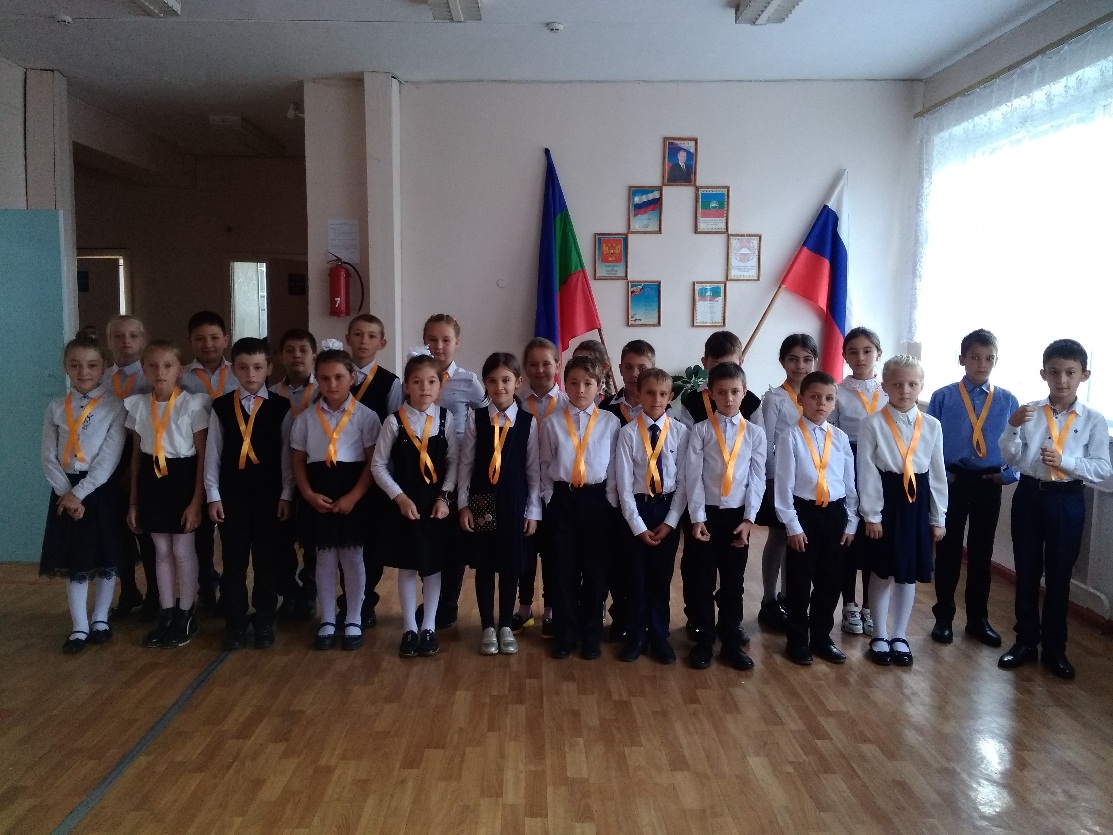 сентябрь  2021  год.      C 20.09.2021  по  24.09.2021 года  в  МКОУ  «СОШ  №3 ст. Зеленчукской  им. В.В.Бреславцева»  проведена  метапредметная «Разноцветная  неделя. Неделя прошла в соответствии с планом. Участие в мероприятиях приняли ученики 1-4 классов. Цели:активизировать познавательную деятельность обучающихся;содействовать развитию творческих способностей;выявлять талантливых обучающихся;формировать ответственность за порученное дело, умение работать в коллективе;воспитывать нравственно-эстетическое отношение к миру.Задачи:создание условий, максимально благоприятствующих получению качественного образования каждым учеником в зависимости от его индивидуальных способностей, наклонностей, культурно-образовательных потребностей.повышение интереса обучающихся к учебной деятельности, к познанию действительности и самого себя, а также выработке самодисциплины и самоорганизации.оценка влияния предметной недели на развитие интереса учеников к изучаемым предметам.помощь учителям и ученикам в раскрытии своего творческого потенциала, организаторских способностей.создание праздничной творческой атмосферы.Девиз недели: «Учиться будем весело, чтоб хорошо учиться!»План  работы.Старт методической неделе был дан на  онлайн линейке. Все классы определили  какого  цвета у них будут ленты, получили свои задания, определились со сроками. Всю неделю начальные классы были наполнены цветом, разнообразными красками. Глаза у детей загорелись: что же это такое? Что за разноцветная неделя?    Обсуждение отдельных мероприятий решено было вынести на заседание м/о начальных классов.   В первый день   во  всех классах прошли «Разноцветные викторины».  Ребята придумывали   интересные  названия  своим  командам. демонстрировали  свою  эрудицию,  богатый словарный  запас,  умение  грамотно  говорить.       В 4 «Б» классе  был  проведён  урок  по ОРКСЭ. Ребята выбрали ленты зелёного цвета. Зеленый цвет – цвет самой природы, вечного обновления и бессмертия. Он вызывает чувство уравновешенности, гармонии, спокойствия и надежды, помогает рассеивать отрицательные эмоции. Он повышает тонус и успокаивает, создаёт ощущение отдыха, надолго повышает работоспособность. Лучше всего он действует на нормальных здоровых людей, увеличивает остроту зрения и концентрацию внимания.     Урок был на тему «Граница между добром и злом» и  соответствовал определению цвета. Он проходил в атмосфере добра и гармонии. На этом уроке Лидия Хуррамовна  Добрянская помогла ребятам провести чёткую грань между добром и злом. Дети  украсили  «дерево добра» своими хорошими делами и поступками, и будут продолжать в дальнейшем работать над этим.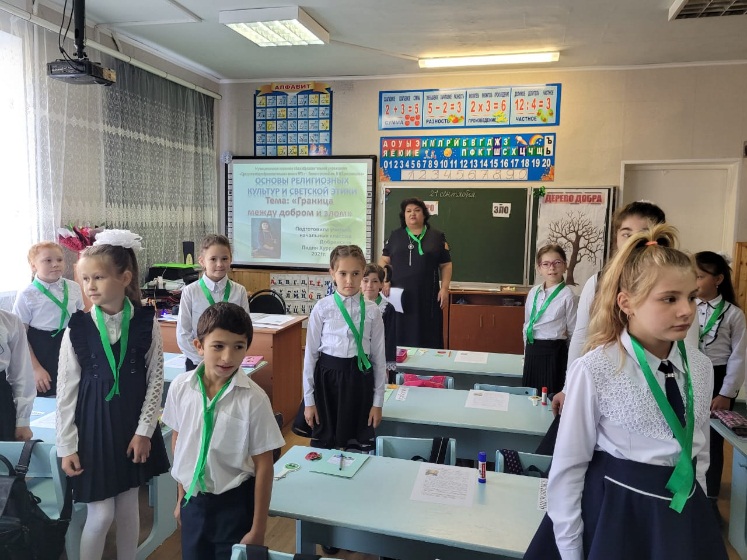 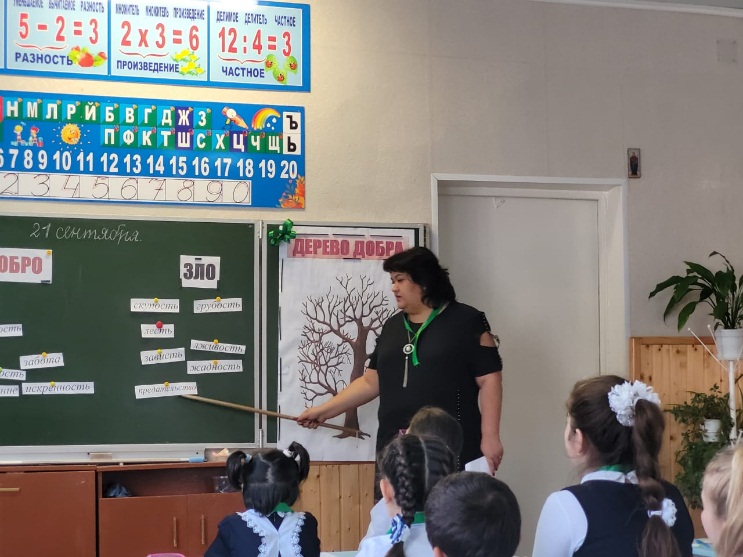 Двери в свою «Литературную гостиную» открыла Стригина Юлия Владимировна. Ребята 2 «Б» класса поговорили о жёлтом цвете. 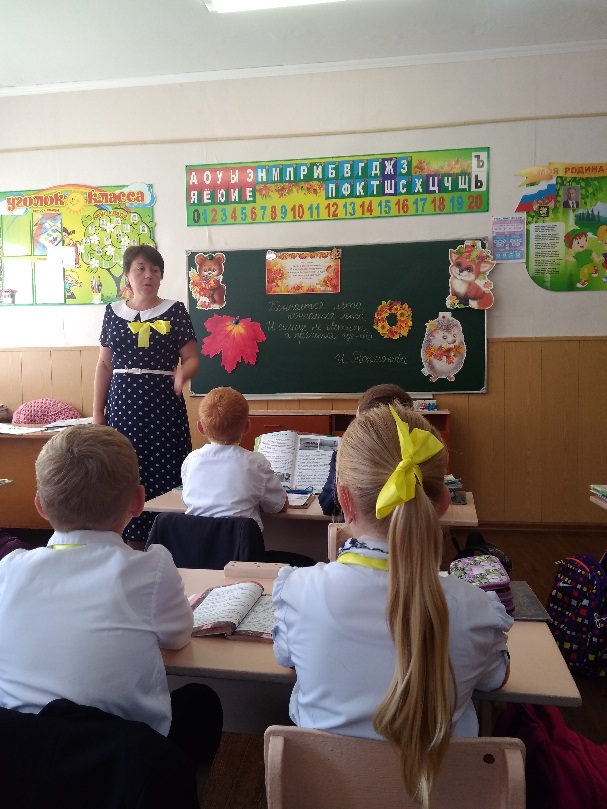 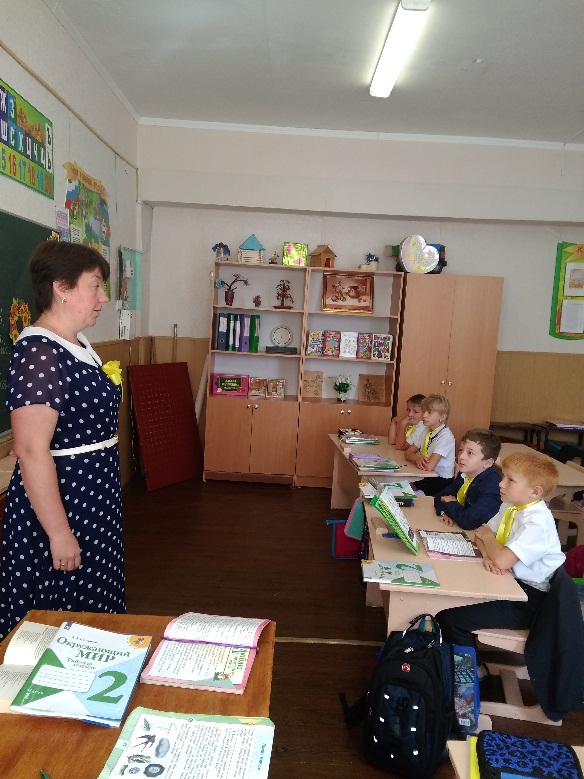          Желтый цвет полон оптимизма и радости. Это тонизирующий цвет. Желтый цвет всегда сигнализирует о чем-то новом, необычном, интересном. В природе желтый цвет очень распространен. Мы видим его повсюду. Желтого цвета солнце, лимоны, кукуруза, шафран, огонь, спелая пшеница, натуральное кленовая древесина, сливочное масло и жирные сливки. Неудивительно, что человек воспринимает желтый цвет как цвет гостеприимства, щедрости и комфорта.    Тема урока была «Художники и поэты об осени». Дети познакомились со знаменитыми художниками и их картинами. Такими, как  И.И. Левитан «Золотая осень», И.И. Шишкин «Осень». Выразительно читали стихотворения А.А. Фета «Ласточки пропали», И.А. Бунина «Листопад».         В 3 «А» классе был урок по окружающему миру в оранжевом цвете. Оранжевый цвет – цвет солнца, огня, фруктов. Он ассоциируется с радостью, жизненной энергией.          Но  тема урока была очень серьезная и злободневная – «Природа в опасности». На этом уроке Наталья Алексеевна Чагарова поговорила с ребятами об экологии. Познакомила с исчезающими видами животных и растений. Ребята знали о существовании «Красной книги», но что есть «Чёрная книга» услышали впервые.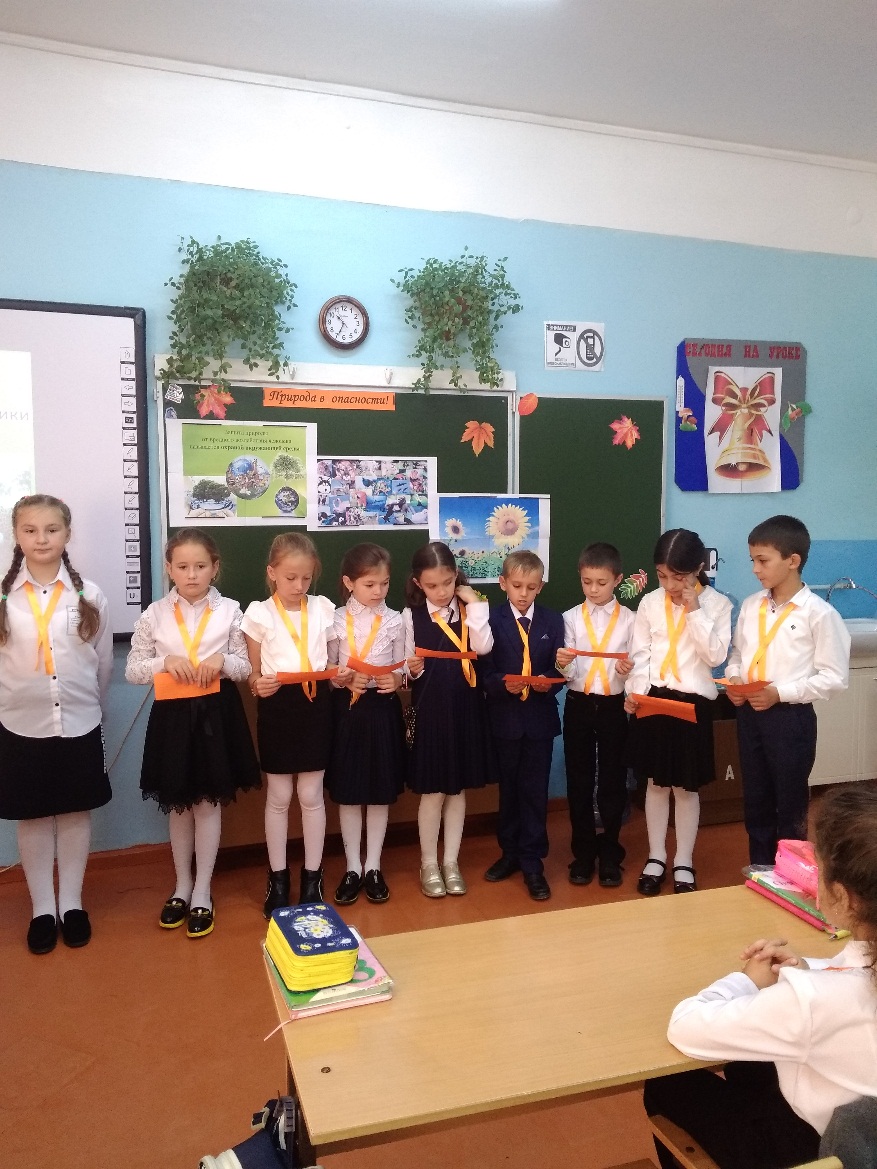  Дети рассказали о правилах поведения в природе. На уроке русского  языка в 1 «А» классе Хубиева Любовь Сагидовна показала, чему уже научились первоклассники. Малыши приняли участие в конкурсе каллиграфии «Король письма». Урок прошёл в красном цвете, потому что красный цвет – это цвет жизни, воли к победе.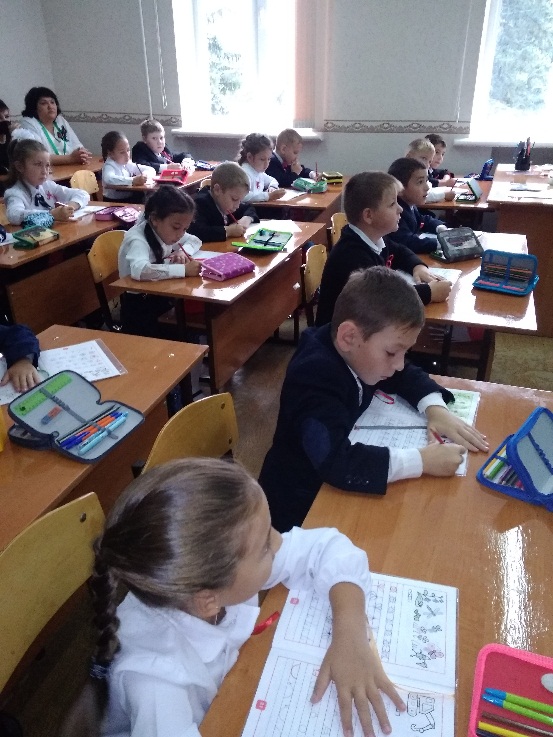 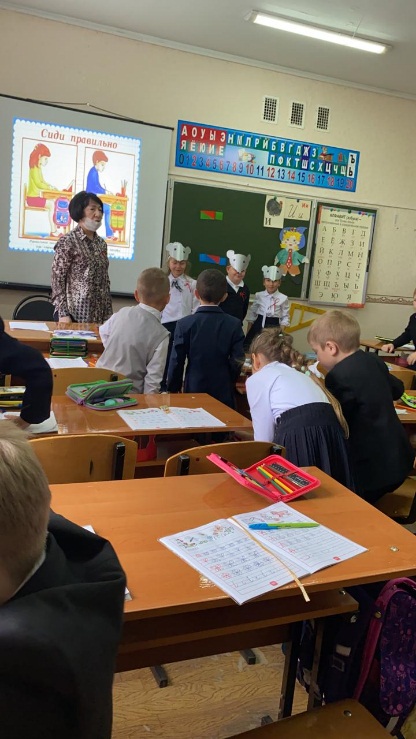 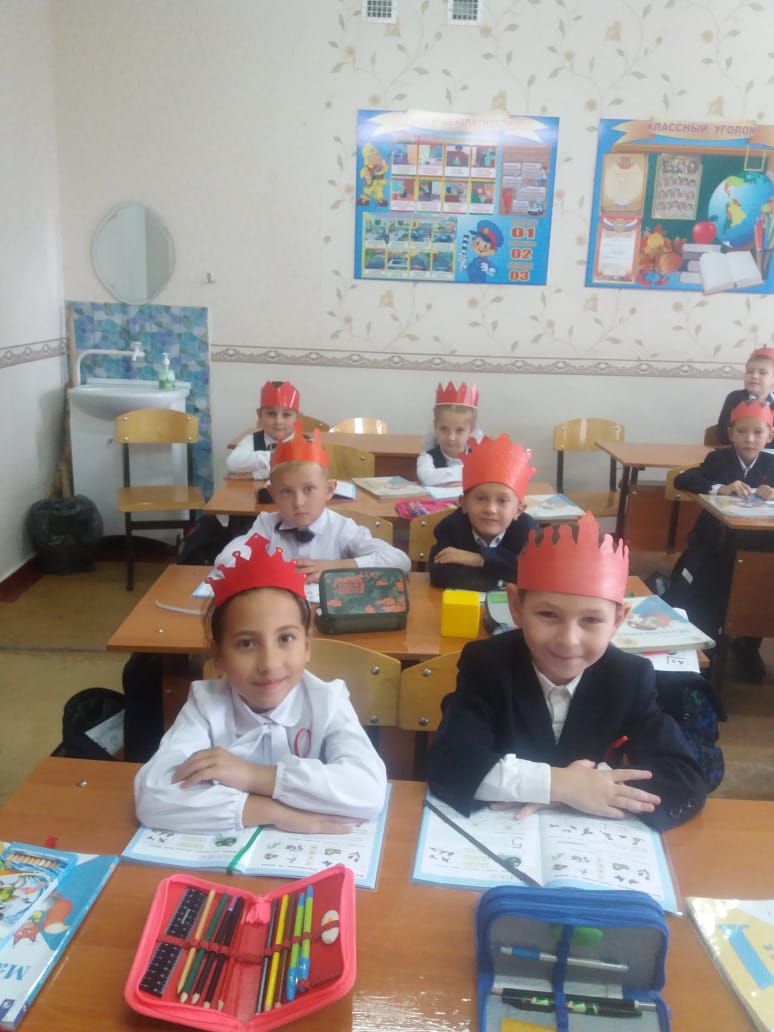    А в 1 «Б» классе на литературном чтении Остапенко Марина Алексеевна познакомила малышей с фиолетовым цветом. Фиолетовый – это цвет ночного неба, цвет космоса. Ребята получили в подарок фиолетовые цветы. Дети  путешествовали по  стране  Грамматики  и  выполнили  очень  много  интересных  заданий.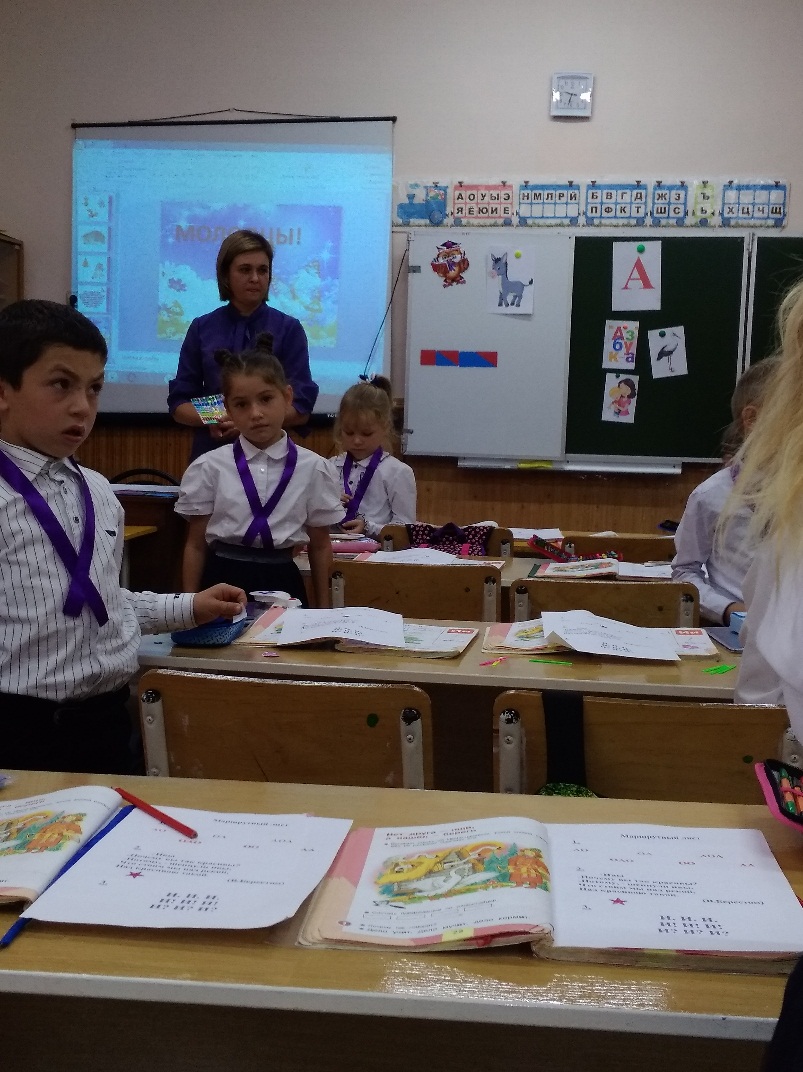 А на уроке математики  Кульгавской Натальи Викторовны дети 2 «А» класса учились считать копейки. Посетили магазин прямо на уроке. Выполняли задания по финансовой грамотности и подсчитали какова цена у продуктов,  которые нужны нам ежедневно.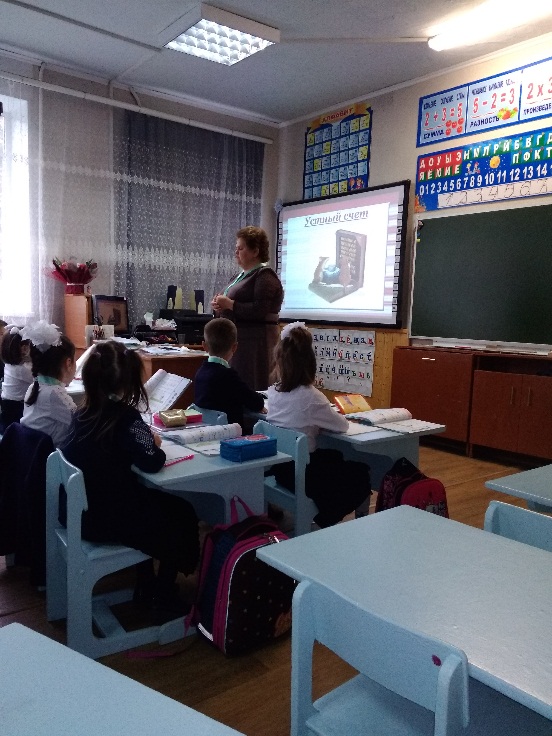 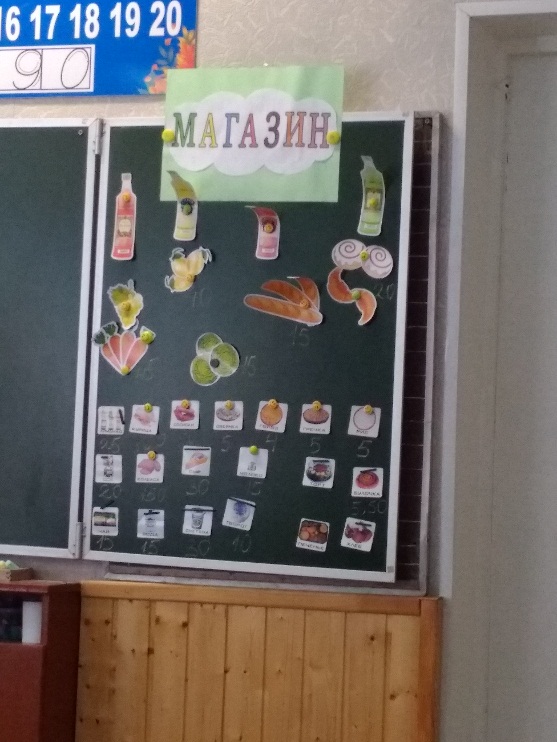 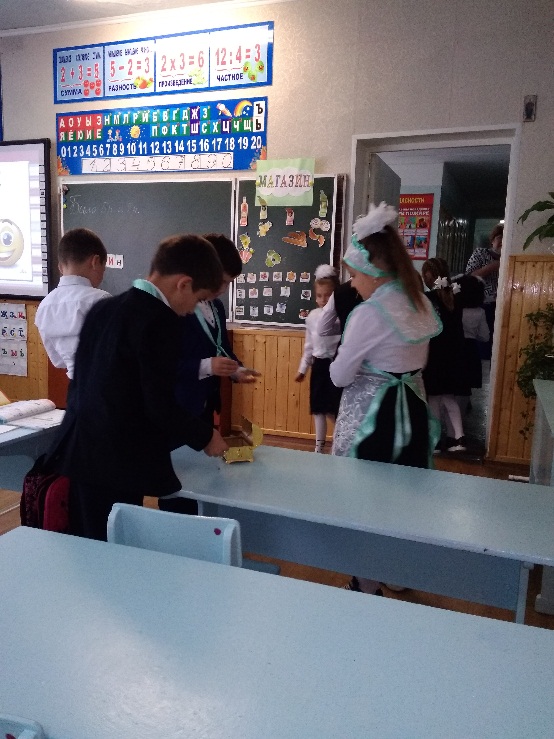     Проведение  предметных  недель – это  не  только  развлечения  для  обучающихся,  но  одна  из  форм  организации  обучения,  которая  углубляет, дополняет  и  повышает  уровень  образования  обучающихся,  способствует  их развитию,  расширяет  кругозор.  В  работе  недели  были  задействованы  все классы  начальной  школы.   Вот и закончилась разноцветная неделя. Каковы же её итоги? Все эти дни прошли на высоком эмоциональном подъёме. Улыбки не сходили с лица детей.Каждый ребенок старался соответствовать цвету. Учиться и вообще ходить в школу, по их словам, стало намного интересней. И настроение как нельзя лучше!№п/пМероприятияОтветственныйСроки20.09.21.1.Онлайн линейка  по открытию  метапредметной  «Разноцветной недели» в начальной школе.2. «Разноцветные викторины».Чагарова Н.А.Учителя 2-4 классов08.40. -08.50.До конца дня.21.09.21.3. Урок по ОРКСЭ«Граница между добром и злом».Добрянская Л.Х.08.50.-09.30.  (2 урок)  21.09.21.4. Литературная гостиная«Художники и поэты об осени».Стригина Ю.В.09.50.-10.30.  (3 урок)  21.09.21.5. Урок по окружающему миру. «Природа в опасности».Чагарова Н.А.10.50. -11.30.(4 урок)22.09.21.6. Обучение грамоте  «Конкурс каллиграфии «Король письма».Хубиева Л.С.08.00.-08.25.(1 урок)22.09.21.7.Урок по обучению грамоте.Остапенко М.А.08.50. – 09.20.  (2 урок)  22.09.21.8.Музыкальные разноцветные перемены.Учителя  1-4 классовВ течение дня.23.09.21.9.Урок по математике.Кульгавская Н.В.08.50.-09.30.(2 урок)23.09.21.10. Урок по ОРКСЭ.Рубанова Н.И.09.50.-10.30.(3 урок)23.09.21.11.Весёлая разноцветная зарядка.Учителя  1-4 классовВ течение дня.24.09.21.12. Урок по окружающему миру.Литвинова И.А.08.50.-09.30.(2 урок)24.09.21.9.Подведение  итогов  недели.Чагарова Н.А.12. 25. – 13. 00.